My beach hut would be…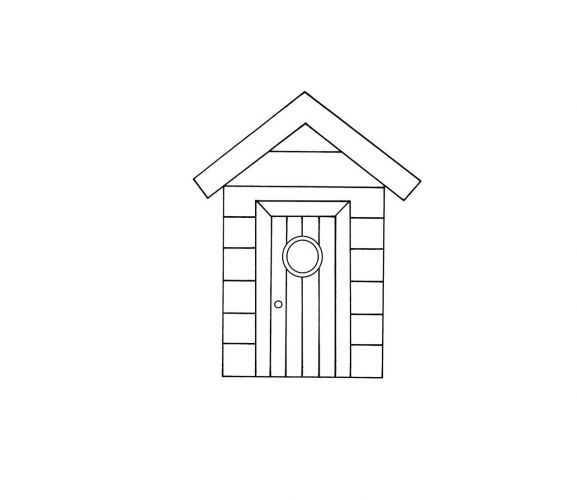 